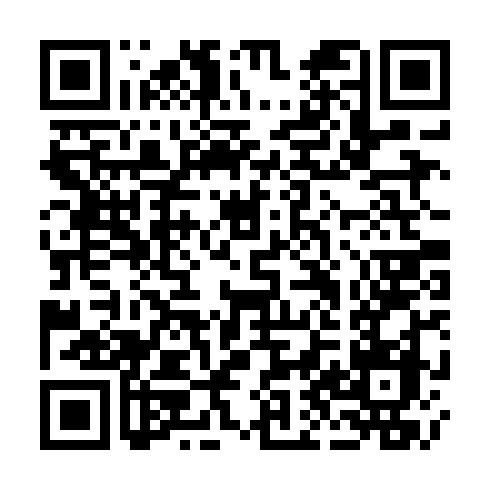 Ramadan times for Outeiro de Galegas, PortugalMon 11 Mar 2024 - Wed 10 Apr 2024High Latitude Method: Angle Based RulePrayer Calculation Method: Muslim World LeagueAsar Calculation Method: HanafiPrayer times provided by https://www.salahtimes.comDateDayFajrSuhurSunriseDhuhrAsrIftarMaghribIsha11Mon5:225:226:5212:444:526:376:378:0212Tue5:205:206:5012:444:536:386:388:0313Wed5:185:186:4812:444:546:406:408:0414Thu5:175:176:4712:434:556:416:418:0515Fri5:155:156:4512:434:556:426:428:0616Sat5:135:136:4412:434:566:436:438:0817Sun5:125:126:4212:424:576:446:448:0918Mon5:105:106:4012:424:586:456:458:1019Tue5:085:086:3912:424:596:466:468:1120Wed5:075:076:3712:424:596:476:478:1221Thu5:055:056:3612:415:006:486:488:1322Fri5:035:036:3412:415:016:496:498:1423Sat5:015:016:3212:415:026:506:508:1624Sun5:005:006:3112:405:026:516:518:1725Mon4:584:586:2912:405:036:526:528:1826Tue4:564:566:2712:405:046:536:538:1927Wed4:544:546:2612:405:046:546:548:2028Thu4:524:526:2412:395:056:556:558:2129Fri4:514:516:2312:395:066:566:568:2330Sat4:494:496:2112:395:076:576:578:2431Sun5:475:477:191:386:077:587:589:251Mon5:455:457:181:386:087:597:599:262Tue5:435:437:161:386:098:008:009:273Wed5:415:417:151:376:098:018:019:294Thu5:405:407:131:376:108:028:029:305Fri5:385:387:111:376:118:038:039:316Sat5:365:367:101:376:118:048:049:327Sun5:345:347:081:366:128:058:059:348Mon5:325:327:071:366:138:068:069:359Tue5:305:307:051:366:138:078:079:3610Wed5:295:297:041:356:148:088:089:37